Svar på spörsmålAvbrytande av påbörjad upphandling av Gripö-projektetSpörsmål nr 2/2018-2019Med stöd av 37 § lagtingsordningen har lagtingsledamot Harry Jansson med flera ställt följande spörsmål till landskapsregeringen: Vilken beredskap har landskapsregeringen att avbryta den påbörjade upphandlingen av Gripö-projektet med hänvisning till finansieringsbehovet för övriga infrastrukturella satsningar?Med anledning härav ger landskapsregeringen följande skriftliga svar.Kortruttsprojektet utredde om omläggning av färjepassen genom infrastrukturinvesteringar kunde minska totalkostnaderna för skärgårdstrafiken. De projekt som gav bäst utfall var omläggningen av södra linjen genom projekt västra och östra Föglö, där Gripöbron ingår. Det kortare färjepasset mellan Föglö och Lumparland möjliggör samtidigt en kapacitetshöjning och elhybriddrift, vilket även ger en utsläppsminskning från driften om 4.200 ton CO2/år jämfört med nuvarande trafik.  Landskapsregeringen har möjlighet att avbryta den påbörjade upphandlingen Infrastrukturprojekt västra Föglö. Upphandlingen är villkorad på flera sätt. Dels kan landskapsregeringen avbryta upphandlingen ifall anbuden väsentligt överstiger det beräknade värdet, dels kan upphandlingen avbrytas, även efter att avtal tecknats, om vägplanerna för västra Föglö inte vinner laga kraft. 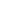 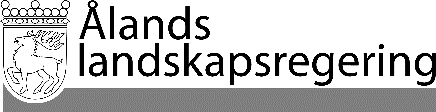 SVAR PÅ SPÖRSMÅLSVAR PÅ SPÖRSMÅLDatum2019-05-29Till Ålands lagtingTill Ålands lagtingTill Ålands lagtingTill Ålands lagtingTill Ålands lagtingMariehamn den 29.5.2019Mariehamn den 29.5.2019LantrådKatrin SjögrenMinisterMika Nordberg